Администрация  Сельского поселения Куганакбашевский сельсовет муниципального района Стерлибашевский район Республики БашкортостанКАРАР		       	                                        ПОСТАНОВЛЕНИЕ08 июнь  2015 й.                          № 27                          08 июня   .О внесении изменений и  дополнений на   административный регламент предоставления муниципальной услуги « Присвоение ( уточнение) адресов недвижимого имущества на  территории сельского поселения Куганакбашевский сельсовет муниципального района Стерлибашевский район Республики Башкортостан»  утвержденного постановлением главы  сельского поселения  № 37 от  30 ноября 2012 года       С целью  приведения    «Административный регламент предоставления муниципальной услуги « Присвоение  (уточнение) адресов недвижимого имущества на  территории сельского поселения Куганакбашевский сельсовет муниципального района Стерлибашевский район Республики Башкортостан» в  соответствие   действующим законодательством (Постановление Российской Федерации   от 19.11.2014г.№ 1221) :                                                                                                                                                                                    1. Внести   следующие  изменения и дополнения   на Административный регламент предоставления муниципальной услуги « Присвоение ( уточнение) адресов недвижимого имущества на  территории сельского поселения Куганакбашевский сельсовет муниципального района Стерлибашевский район Республики Башкортостан:1.1  Пункт  3. 2 регламента  изложить в следующей редакции:          « 3.2.1 Принятие заявления о необходимости получения муниципальной услуги.Основанием для начала выполнения данной административной процедуры является личное обращение гражданина в администрацию с заявлением или поступление заявления гражданина с сопроводительным документом из государственных органов, других органов местного самоуправления для рассмотрения по поручению. К заявлению прилагаются следующие документы:а) правоустанавливающие и (или) правоудостоверяющие документы на объект (объекты) адресации;б) кадастровые паспорта объектов недвижимости, следствием преобразования которых является образование одного и более объекта адресации (в случае преобразования объектов недвижимости с образованием одного и более новых объектов адресации);в) разрешение на строительство объекта адресации (при присвоении адреса строящимся объектам адресации) и (или) разрешение на ввод объекта адресации в эксплуатацию;г) схема расположения объекта адресации на кадастровом плане или кадастровой карте соответствующей территории (в случае присвоения земельному участку адреса);д) кадастровый паспорт объекта адресации (в случае присвоения адреса объекту адресации, поставленному на кадастровый учет);е) решение органа местного самоуправления о переводе жилого помещения в нежилое помещение или нежилого помещения в жилое помещение (в случае присвоения помещению адреса, изменения и аннулирования такого адреса вследствие его перевода из жилого помещения в нежилое помещение или нежилого помещения в жилое помещение);ж) акт приемочной комиссии при переустройстве и (или) перепланировке помещения, приводящих к образованию одного и более новых объектов адресации (в случае преобразования объектов недвижимости (помещений) с образованием одного и более новых объектов адресации);з) кадастровая выписка об объекте недвижимости, который снят с учета (в случае аннулирования адреса объекта адресации по основаниям, указанным в подпункте "а" пункта 14 настоящих Правил  присвоения, изменения и аннулирования  адресов- прекращения существования объекта адресации); и) уведомление об отсутствии в государственном кадастре недвижимости запрашиваемых сведений по объекту адресации (в случае аннулирования адреса объекта адресации по основаниям, указанным в подпункте "б" пункта 14 -  отказа в осуществлении кадастрового учета объекта адресации по основаниям, указанным в пунктах 1 и 3 части 2 статьи 27 Федерального закона "О государственном кадастре недвижимости).        3.2.2 Должностные лица администрации сельского поселения запрашивают документы, указанные в пункте 3.2.1. Административного регламента, в органах местного самоуправления.Заявители (представители заявителя) при подаче заявления вправе приложить к нему документы, указанные в пункте 3.2.1. настоящих Правил, если такие документы не находятся в распоряжении органа государственной власти, органа местного самоуправления либо подведомственных государственным органам или органам местного самоуправления организаций.Документы, указанные в пункте 34 настоящих Правил, представляемые в уполномоченный орган в форме электронных документов, удостоверяются заявителем (представителем заявителя) с использованием усиленной квалифицированной электронной подписи.    3.2.3   Перечень оснований для отказа в предоставлении муниципальной услуги:	- отсутствие одного из документов, указанных в пункте 3.2.2. Административного регламента;	- несоответствие хотя бы одного из документов по форме или содержанию требованиям действующего законодательства, а также содержание в документе неоговоренных приписок и исправлений;	- предоставления поддельных документов, документов, утративших силу, недействительных документов;	- обращение за получением Муниципальной услуги ненадлежащего лица;	- представителем не представлена оформленная в установленном порядке доверенность на осуществление действий.  В присвоении объекту адресации адреса или аннулировании его адреса может быть отказано в случаях, если:- с заявлением о присвоении объекту адресации адреса обратилось лицо, не указанное в пунктах 27 и 29 Правил присвоения, изменения и аннулирования  адресов;- ответ на межведомственный запрос свидетельствует об отсутствии документа и (или) информации, необходимых для присвоения объекту адресации адреса или аннулирования его адреса, и соответствующий документ не был представлен заявителем (представителем заявителя) по собственной инициативе;- документы, обязанность по предоставлению которых для присвоения объекту адресации адреса или аннулирования его адреса возложена на заявителя (представителя заявителя), выданы с нарушением порядка, установленного законодательством Российской Федерации;- отсутствуют случаи и условия для присвоения объекту адресации адреса или аннулирования его адреса, указанные в пунктах 5, 8 - 11 и 14 - 18 настоящих Правил  присвоения, изменения и аннулирования  адресов.       Исчерпывающий перечень оснований для отказа в приеме документов, необходимых для предоставления муниципальной услуги. Заявителю   отказывают в рассмотрении заявления в следующих случаях:    1) если заявление написано неразборчиво,  имеет подчистки либо приписки, зачеркнутые слова или иные исправления, исполненные карандашом;    2) отсутствие в заявлении Ф.И.О., подписи заявителя и адреса для ответа.    3) заявление подано лицом, не уполномоченным совершать такого рода действия.        При поступлении от заявителя письменного заявления о приостановлении предоставления Муниципальной услуги предоставление муниципальной услуги может быть приостановлено».
Глава  сельского поселения	Куганакбашевский  сельсовет			             Ф.Х.ВильдановБАШKОРТОСТАН  РЕСПУБЛИКА4Ы                                                    АДМИНИСТРАЦИЯ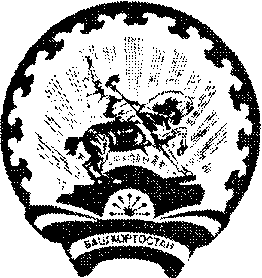      СТ*РЛЕБАШ РАЙОНЫ 					               СЕЛЬСКОГО ПОСЕЛЕНИЯ   МУНИЦИПАЛЬ РАЙОНЫНЫ:                                              КУГАНАКБАШЕВСКИЙ СЕЛЬСОВЕТ  %УFАНА%БАШ АУЫЛ СОВЕТЫ                                               МУНИЦИПАЛЬНОГО 	РАЙОНА           АУЫЛ БИЛ*М*;Е                                                       	 СТЕРЛИБАШЕВСКИЙ  РАЙОН                   ХАКИМИ*ТЕ 						 РЕСПУБЛИКИ БАШКОРТОСТАН453172, %у2анаkбаш ауылы, М8кт8п урамы,5                         453172, с.Куганакбаш, ул.Школьная, 5                           Тел.2-74-40, 2-74-18                                                                                          Тел.2-74-40, 2-74-18                                                                                                                                                                                                                                                                           КАРАР			       	                                        ПОСТАНОВЛЕНИЕ08 июнь  2015 й.                          № 28                          08 июня   .О  снятии с  учета по улучшению жилищных условий вдовы умершего  инвалида ВОВ   Хасановой Мукараме  Абдрахмановне 		 	В  связи  получением   сертификата  о предоставлении   единовременной денежной  выплаты на строительство или  приобретение   жилого помещения  № 5779  Администрация       	сельского поселения Куганакбашевский  сельсовет муниципального района  	Стерлибашевский район Республики Башкортостан постановляет:1.Снять с учета    Хасанову Мукараму Абдрахмановну, проживающую по адресу:  Республика Башкортостан,  Стерлибашевский район, д. Юмагузино, ул.Лесная , дом 2, как нуждающуюся  в улучшении жилищных условий.    2.Контроль по исполнению постановления оставляю за собой.Глава  сельского поселения	Куганакбашевский  сельсовет			             Ф.Х.ВильдановБАШKОРТОСТАН  РЕСПУБЛИКА4Ы                                                      АДМИНИСТРАЦИЯ     СТ*РЛЕБАШ РАЙОНЫ 					            СЕЛЬСКОГО ПОСЕЛЕНИЯ   МУНИЦИПАЛЬ РАЙОНЫНЫ:                                                 КУГАНАКБАШЕВСКИЙ СЕЛЬСОВЕТ  %УFАНА%БАШ АУЫЛ СОВЕТЫ                                                МУНИЦИПАЛЬНОГО РАЙОНА           АУЫЛ БИЛ*М*;Е                                                       	   СТЕРЛИБАШЕВСКИЙ  РАЙОН                ХАКИМИ*ТЕ 						 РЕСПУБЛИКИ БАШКОРТОСТАН453172, %у2анаkбаш ауылы, М8кт8п урамы,5                                      453172, с.Куганакбаш, ул.Школьная, 5                           Тел.2-74-40, 2-74-18                                                                                          Тел.2-74-40, 2-74-18                                                                                                                                                                                                                                                                           КАРАР			                  	                           ПОСТАНОВЛЕНИЕ30 июль  2015 й.                         № 29                      30 июля  2015  г.На основании пункта 8 статьи 67 Кодекса Республики Башкортостан «О выборах» и по предложению  территориальной избирательной комиссии муниципального района Стерлибашевский район Республики Башкортостан администрация сельского поселения Куганакбашевский сельсовет муниципального района Стерлибашевский район Республики Башкортостан       п о с т а н о в л я е т:выделить и оборудовать специальные места для размещения печатных агитационных материалов на территории избирательных участков по следующим адресам:Куганакбашевский  избирательный участок № 28431. Щит возле дома Фахретдиновой М.Ф. - с.Куганакбаш, ул.Центральная  № 38;  Юмагузинский  избирательный участок № 28441. Щит у здания  магазина- д.Юмагузино, ул.Полевая -9а;2. Щит у жилого дома гражданки  Ширяевой С.С.- д.Новоивановка, ул.    Центральная № 2      Глава администрациисельского поселенияКуганакбашевский сельсовет 			   	Ф.Х.ВильдановБАШKОРТОСТАН  РЕСПУБЛИКА4Ы                                                      АДМИНИСТРАЦИЯ     СТ*РЛЕБАШ РАЙОНЫ 					               СЕЛЬСКОГО ПОСЕЛЕНИЯ   МУНИЦИПАЛЬ РАЙОНЫНЫ:                                               КУГАНАКБАШЕВСКИЙ СЕЛЬСОВЕТ  %УFАНА%БАШ АУЫЛ СОВЕТЫ                                               МУНИЦИПАЛЬНОГО 	РАЙОНА           АУЫЛ БИЛ*М*;Е                                                       	 СТЕРЛИБАШЕВСКИЙ  РАЙОН                   ХАКИМИ*ТЕ 						 РЕСПУБЛИКИ БАШКОРТОСТАНКАРАР		       	                                            ПОСТАНОВЛЕНИЕ31 июль  2015 й.                          № 30                            31 июля   .О внесении изменений и дополнений в постановление главы администрации сельского поселения  Куганакбашевский сельсовет муниципального района Стерлибашевский  район Республики Башкортостан № 23  от «31» декабря 2014 года «Об утверждении  порядка администрирования доходов бюджета    сельского   поселения      Куганакбашевский   сельсовет муниципального  района  Стерлибашевский район     Республики   Башкортостан, администрируемых администрацией сельского поселения Куганакбашевский сельсовет муниципального района Стерлибашевский район Республики Башкортостан»  	В целях реализации положений Бюджетного кодекса Российской Федерации Администрация сельского поселения  Куганакбашевский  сельсовет муниципального района Стерлибашевский район постановляет:1. Приложение № дополнить  следующим кодом дохода  бюджетной классификации:	2. Настоящее постановление вступает в силу с момента подписания.	3. Контроль за исполнением настоящего постановления оставляю за собой.Глава  сельского поселения	Куганакбашевский  сельсовет			             Ф.Х.ВильдановБАШKОРТОСТАН  РЕСПУБЛИКА4Ы                                                      АДМИНИСТРАЦИЯ     СТ*РЛЕБАШ РАЙОНЫ 					               СЕЛЬСКОГО ПОСЕЛЕНИЯ   МУНИЦИПАЛЬ РАЙОНЫНЫ:                                               КУГАНАКБАШЕВСКИЙ СЕЛЬСОВЕТ  %УFАНА%БАШ АУЫЛ СОВЕТЫ                                               МУНИЦИПАЛЬНОГО 	РАЙОНА           АУЫЛ БИЛ*М*;Е                                                       	 СТЕРЛИБАШЕВСКИЙ  РАЙОН                   ХАКИМИ*ТЕ 						 РЕСПУБЛИКИ БАШКОРТОСТАНКАРАР		       	                                        ПОСТАНОВЛЕНИЕ31 июль  2015 й.                          № 31                            31 июля   .О внесении изменений и  дополнений в постановлениеглавы администрации сельского постановления  Куганакбашевский  сельсовет муниципального района Стерлибашевский  район Республики Башкортостан № 24 от «31» декабря  2014 года «Об утверждении порядка осуществления администрацией сельского поселения  Куганакбашевский сельсовет муниципального района Стерлибашевский район Республики Башкортостан бюджетных полномочий  главных администраторов доходов бюджетов бюджетной системы Российской Федерации »         В целях реализации  положений  Бюджетного  кодекса Российской Федерации Администрация сельского поселения  Куганакбашевский  сельсовет муниципального района Стерлибашевский район постановляет:1. Приложение № 1 дополнить  следующим кодом дохода  бюджетной классификации:2. Настоящее постановление вступает в силу со дня его подписания. 		3. Контроль за исполнением настоящего постановления оставляю за собой.Глава  сельского поселения	Куганакбашевский  сельсовет			             Ф.Х.Вильданов7912 02 04014 10 0000 151Межбюджетные трансферты, передаваемые бюджетам сельских поселений из бюджетов муниципальных районов на осуществление части полномочий по решению вопросов местного значения в соответствии с заключенными соглашениями7912 02 04014 10 0000 151Межбюджетные трансферты, передаваемые бюджетам сельских поселений из бюджетов муниципальных районов на осуществление части полномочий по решению вопросов местного значения в соответствии с заключенными соглашениями